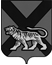 ТЕРРИТОРИАЛЬНАЯ ИЗБИРАТЕЛЬНАЯ КОМИССИЯ
МИХАЙЛОВСКОГО РАЙОНАРЕШЕНИЕс. Михайловка О применении технологии изготовления протоколов участковых комиссий об итогах голосования с машиночитаемым кодом и ускоренного ввода данных протоколов участковых комиссий об итогахголосования в Государственную автоматизированную систему Российской Федерации «Выборы» с использованием машиночитаемого кода при проведении дополнительных выборовдепутатов Думы Михайловского муниципальногорайона пятого созыва по одномандатнымизбирательным округам № 8, № 10,назначенных на 10 сентября 2017 годаВ соответствии с постановлением Центральной избирательной комиссии Российской Федерации от 15 февраля 2017 года № 74/667-7 «О применении технологии изготовления протоколов участковых комиссий об итогах голосования с машиночитаемым кодом и ускоренного ввода данных протоколов участковых комиссий об итогах голосования в Государственную автоматизированную систему Российской Федерации «Выборы» с использованием машиночитаемого кода» территориальная избирательная комиссия Михайловского района РЕШИЛА:1. При проведении дополнительных выборов депутатов Думы Михайловского муниципального района пятого созыва по  одномандатным избирательным округам № 8, № 10, назначенных на  10 сентября 2017 года, применять технологию изготовления протоколов участковых комиссий об итогах голосования с машиночитаемым кодом и ускоренного ввода данных протоколов участковых комиссий об итогах голосования в Государственную автоматизированную систему Российской Федерации «Выборы» с использованием машиночитаемого кода (далее – Технология) в соответствии с Порядком применения технологии изготовления протоколов участковых комиссий об итогах голосования с машиночитаемым кодом и ускоренного ввода данных протоколов участковых комиссий об итогах голосования в Государственную автоматизированную систему Российской Федерации «Выборы» с использованием машиночитаемого кода, утвержденным постановлением Центральной избирательной комиссии Российской Федерации от 15 февраля 2017 года № 74/667-7 на  следующих избирательных участках: УИК № 1712 (с. Абрамовка), УИК № 1713 (с. Григорьевка), УИК № 1716 (п. Новошахтинский). 2. Участковым избирательным комиссиям не позднее 25 августа 2017 года своим решением назначить не менее двух операторов специального программного обеспечения участковой комиссии.3. Копию настоящего решения направить в Избирательную комиссию Приморского края для согласования применения Технологии.4. Опубликовать настоящее решение в районной газете «Вперед» и разместить на официальном сайте администрации Михайловского муниципального района в разделе «Территориальная избирательная комиссия Михайловского района» в информационно – телекоммуникационной сети «Интернет».Председатель комиссии                                                                 Н.С. Горбачева			Секретарь комиссии                                                                   В.В. Лукашенко					                                                      	21.08.2017       62/421